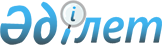 Мәслихаттың 2012 жылғы 21 желтоқсандағы № 88 "Науырзым ауданының 2013-2015 жылдарға арналған аудандық бюджеті туралы" шешіміне өзгерістер енгізу туралыҚостанай облысы Науырзым ауданы мәслихатының 2013 жылы 11 қарашадағы № 157 шешімі. Қостанай облысының Әділет департаментінде 2013 жылғы 25 қарашада № 4305 болып тіркелді

      Қазақстан Республикасының 2008 жылғы 4 желтоқсандағы Бюджет кодексінің 106-бабына сәйкес, Науырзым аудандық мәслихаты ШЕШТІ:



      1. Мәслихаттың 2012 жылғы 21 желтоқсандағы № 88 "Науырзым ауданының 2013-2015 жылдарға арналған аудандық бюджеті туралы" шешіміне (нормативтік құқықтық актілерді мемлекеттік тіркеу тізілімінде № 3965 тіркелген, 2013 жылғы 10 қаңтарда "Науырзым тынысы" газетінде жарияланған) мынадай өзгерістер енгізілсін:



      көрсетілген шешімнің 1-тармағы жаңа редакцияда жазылсын:



      "1. Науырзым ауданының 2013-2015 жылдарға арналған бюджеті тиісінше 1, 2 және 3-қосымшаларға сәйкес, оның ішінде 2013 жылға мынадай көлемдерде бекітілсін:



      1) кірістер – 1170031,8 мың теңге, оның iшiнде:

      салықтық түсімдер бойынша – 154667,0 мың теңге;

      салықтық емес түсімдер бойынша – 15454,0 мың теңге;

      негiзгi капиталды сатудан түсетiн түсiмдер бойынша – 9592,0 мың теңге;

      трансферттер түсімі бойынша – 990318,8 мың теңге;



      2) шығындар – 1180360,2 мың теңге;



      3) таза бюджеттiк кредиттеу – 4562,7 мың теңге, оның iшiнде:

      бюджеттiк кредиттер – 5831,7 мың теңге;

      бюджеттiк кредиттердi өтеу – 1269,0 мың теңге;



      4) қаржы активтерiмен операциялар бойынша сальдо – 0,0 мың теңге;



      5) бюджет тапшылығы (профициті) – -14891,1 мың теңге;



      6) бюджет тапшылығын қаржыландыру (профицитін пайдалану) – 14891,1 мың теңге:

      қарыздар түсімі – 5831,7 мың теңге;

      қарыздарды өтеу – 1271,5 мың теңге;

      бюджет қаражатының пайдаланылатын қалдықтары – 10330,9 мың теңге.".



      көрсетілген шешімнің 11-тармағы алынып тасталсын.



      көрсетілген шешімнің 1-қосымшасы осы шешімнің қосымшасына сәйкес жаңа редакцияда жазылсын.



      2. Осы шешім 2013 жылдың 1 қаңтарынан бастап қолданысқа енгізіледі.      Сессия төрайымы,

      аудандық мәслихаттың хатшысы               З. Алдажұманова      КЕЛІСІЛДІ:      "Науырзым ауданының қаржы

      бөлімі" мемлекеттік

      мекемесінің басшысы

      ____________ Р. Будекенова      "Науырзым ауданының экономика,

      бюджеттік жоспарлау және

      кәсіпкерлік бөлімі"

      мемлекеттік мекемесінің басшысы

      __________________ Н. Дехтярева

Мәслихаттың        

2013 жылғы 11 қарашадағы 

№ 157 шешіміне қосымша  Мәслихаттың         

2012 жылғы 21 желтоқсандағы 

№ 88 шешіміне 1-қосымша   Науырзым ауданының 2013 жылға

арналған бюджеті
					© 2012. Қазақстан Республикасы Әділет министрлігінің «Қазақстан Республикасының Заңнама және құқықтық ақпарат институты» ШЖҚ РМК
				СанатыСанатыСанатыСанатыСанатыСомасы,

мың

теңгеСыныбыСыныбыСыныбыСыныбыСомасы,

мың

теңгеIшкi сыныбыIшкi сыныбыIшкi сыныбыСомасы,

мың

теңгеЕрекшелiгiЕрекшелiгiСомасы,

мың

теңгеАтауыСомасы,

мың

теңгеI. Кірістер1170031,81Салықтық түсімдер154667,001Табыс салығы70112,02Жеке табыс салығы70112,003Әлеуметтiк салық57980,01Әлеуметтік салық57980,004Меншiкке салынатын салықтар21350,01Мүлiкке салынатын салықтар6220,03Жер салығы1035,04Көлiк құралдарына салынатын салық9027,05Бірыңғай жер салығы5068,005Тауарларға, жұмыстарға және қызметтерге салынатын iшкi салықтар4236,02Акциздер455,03Табиғи және басқа да ресурстарды пайдаланғаны үшiн түсетiн түсiмдер1304,04Кәсiпкерлiк және кәсiби қызметтi жүргiзгенi үшiн алынатын алымдар2477,008Заңдық мәнді іс-әрекеттерді жасағаны және (немесе) оған уәкілеттігі бар мемлекеттік органдар немесе лауазымды адамдар құжаттар бергені үшін алынатын міндетті төлемдер989,01Мемлекеттік баж989,02Салықтық емес түсiмдер15454,001Мемлекеттік меншіктен түсетін кірістер266,05Мемлекет меншігіндегі мүлікті жалға беруден түсетін кірістер266,002Мемлекеттік бюджеттен қаржыландырылатын мемлекеттік мекемелердің тауарларды (жұмыстарды, қызметтерді) өткізуінен түсетін түсімдер263,01Мемлекеттік бюджеттен қаржыландырылатын мемлекеттік мекемелердің тауарларды (жұмыстарды, қызметтерді) өткізуінен түсетін түсімдер263,004Мемлекеттік бюджеттен қаржыландырылатын, сондай-ақ Қазақстан Республикасы Ұлттық Банкінің бюджетінен (шығыстар сметасынан) ұсталатын және қаржыландырылатын мемлекеттік мекемелер салатын айыппұлдар, өсімпұлдар, санкциялар, өндіріп алулар12161,01Мұнай секторы ұйымдарынан түсетін түсімдерді қоспағанда, мемлекеттік бюджеттен қаржыландырылатын, сондай-ақ Қазақстан Республикасы Ұлттық Банкінің бюджетінен (шығыстар сметасынан) ұсталатын және қаржыландырылатын мемлекеттік мекемелер салатын айыппұлдар, өсімпұлдар, санкциялар, өндіріп алулар12161,006Басқа да салықтық емес түсiмдер2764,01Басқа да салықтық емес түсiмдер2764,03Негізгі капиталды сатудан түсетін түсімдер9592,003Жердi және материалдық емес активтердi сату9592,01Жерді сату9457,02Материалдық емес активтерді сату135,04Трансферттердің түсімдері990318,802Мемлекеттiк басқарудың жоғары тұрған органдарынан түсетiн трансферттер990318,82Облыстық бюджеттен түсетiн трансферттер990318,8Функционалдық топФункционалдық топФункционалдық топФункционалдық топФункционалдық топСомасы,

мың

теңгеКіші функцияКіші функцияКіші функцияКіші функцияСомасы,

мың

теңгеБюджеттік бағдарламалардың әкімшісіБюджеттік бағдарламалардың әкімшісіБюджеттік бағдарламалардың әкімшісіСомасы,

мың

теңгеБағдарламаБағдарламаСомасы,

мың

теңгеАтауыСомасы,

мың

теңгеII. Шығындар1180360,201Жалпы сипаттағы мемлекеттiк қызметтер168381,71Мемлекеттiк басқарудың жалпы функцияларын орындайтын өкiлдi, атқарушы және басқа органдар149154,3112Аудан (облыстық маңызы бар қала) мәслихатының аппараты13563,0001Аудан (облыстық маңызы бар қала) мәслихатының қызметін қамтамасыз ету жөніндегі қызметтер11441,0003Мемлекеттік органның күрделі шығыстары2122,0122Аудан (облыстық маңызы бар қала) әкімінің аппараты67486,5001Аудан (облыстық маңызы бар қала) әкімінің қызметін қамтамасыз ету жөніндегі қызметтер62277,9003Мемлекеттік органның күрделі шығыстары5208,6123Қаладағы аудан, аудандық маңызы бар қала, кент, ауыл, ауылдық округ әкімінің аппараты68104,8001Қаладағы аудан, аудандық маңызы бар қала, кент, ауыл, ауылдық округ әкімінің қызметін қамтамасыз ету жөніндегі қызметтер64339,8022Мемлекеттік органның күрделі шығыстары3765,02Қаржылық қызмет9424,0452Ауданның (облыстық маңызы бар қаланың) қаржы бөлімі9424,0001Ауданның (облыстық маңызы бар қаланың) бюджетін орындау және ауданның (облыстық маңызы бар қаланың) коммуналдық меншігін басқару саласындағы мемлекеттік саясатты іске асыру жөніндегі қызметтер9366,2011Коммуналдық меншікке түскен мүлікті есепке алу, сақтау, бағалау және сату57,85Жоспарлау және статистикалық қызмет9803,4476Ауданның (облыстық маңызы бар қаланың) экономика және бюджеттік жоспарлау кәсіпкерлік бөлімі9803,4001Экономикалық саясатты, мемлекеттік жоспарлау жүйесін қалыптастыру және дамыту және ауданды (облыстық маңызы бар қаланы) басқару саласындағы мемлекеттік саясатты іске асыру жөніндегі қызметтер9803,402Қорғаныс2415,71Әскери мұқтаждар1673,9122Аудан (облыстық маңызы бар қала) әкімінің аппараты1673,9005Жалпыға бірдей әскери міндетті атқару шеңберіндегі іс-шаралар1673,92Төтенше жағдайлар жөнiндегi жұмыстарды ұйымдастыру741,8122Аудан (облыстық маңызы бар қала) әкімінің аппараты741,8006Аудан (облыстық маңызы бар қала) ауқымындағы төтенше жағдайлардың алдын алу және оларды жою741,804Бiлiм беру656519,91Мектепке дейiнгi тәрбие және оқыту74783,0464Ауданның (облыстық маңызы бар қаланың) білім бөлімі74783,0009Мектепке дейінгі тәрбие ұйымдарының қызметін қамтамасыз ету64425,0040Мектепке дейінгі білім беру ұйымдарында мемлекеттік білім беру тапсырысын іске асыруға10358,02Бастауыш, негізгі орта және жалпы орта білім беру534807,7464Ауданның (облыстық маңызы бар қаланың) білім бөлімі534807,7003Жалпы білім беру526638,7006Балаларға қосымша білім беру8169,09Бiлiм беру саласындағы өзге де қызметтер46929,2464Ауданның (облыстық маңызы бар қаланың) білім бөлімі46929,2001Жергілікті деңгейде білім беру саласындағы мемлекеттік саясатты іске асыру жөніндегі қызметтер7837,0005Ауданның (облыстық маңызы бар қаланың) мемлекеттік білім беру мекемелер үшін оқулықтар мен оқу-әдiстемелiк кешендерді сатып алу және жеткізу11235,0015Жетім баланы (жетім балаларды) және ата-аналарының қамқорынсыз қалған баланы (балаларды) күтіп-ұстауға асыраушыларына ай сайынғы ақшалай қаражат төлемдері4275,0020Үйде оқытылатын мүгедек балаларды жабдықпен, бағдарламалық қамтыммен қамтамасыз ету620,0067Ведомстволық бағыныстағы мемлекеттік мекемелерінің және ұйымдарының күрделі шығыстары22962,206Әлеуметтiк көмек және әлеуметтiк қамсыздандыру62907,52Әлеуметтiк көмек43879,1451Ауданның (облыстық маңызы бар қаланың) жұмыспен қамту және әлеуметтік бағдарламалар бөлімі43879,1002Еңбекпен қамту бағдарламасы7627,0005Мемлекеттік атаулы әлеуметтік көмек3771,2007Жергілікті өкілетті органдардың шешімі бойынша мұқтаж азаматтардың жекелеген топтарына әлеуметтік көмек8155,0010Үйден тәрбиеленіп оқытылатын мүгедек балаларды материалдық қамтамасыз ету360,1014Мұқтаж азаматтарға үйде әлеуметтiк көмек көрсету5684,001618 жасқа дейінгі балаларға мемлекеттік жәрдемақылар17746,8017Мүгедектерді оңалту жеке бағдарламасына сәйкес, мұқтаж мүгедектерді міндетті гигиеналық құралдармен және ымдау тілі мамандарының қызмет көрсетуін, жеке көмекшілермен қамтамасыз ету535,09Әлеуметтiк көмек және әлеуметтiк қамтамасыз ету салаларындағы өзге де қызметтер19028,4451Ауданның (облыстық маңызы бар қаланың) жұмыспен қамту және әлеуметтік бағдарламалар бөлімі19028,4001Жергілікті деңгейде халық үшін әлеуметтік бағдарламаларды жұмыспен қамтуды қамтамасыз етуді іске асыру саласындағы мемлекеттік саясатты іске асыру жөніндегі қызметтер18603,4011Жәрдемақыларды және басқа да әлеуметтік төлемдерді есептеу, төлеу мен жеткізу бойынша қызметтерге ақы төлеу425,007Тұрғын үй-коммуналдық шаруашылық73663,71Тұрғын үй шаруашылығы8852,3472Ауданның (облыстық маңызы бар қаланың) құрылыс, сәулет және қала құрылысы бөлімі8852,3073Жұмыспен қамту 2020 жол картасы бойынша ауылдық елді мекендерді дамыту шеңберінде объектілерді салу және (немесе) реконструкциялау8852,32Коммуналдық шаруашылық57743,0472Ауданның (облыстық маңызы бар қаланың) құрылыс, сәулет және қала құрылысы бөлімі57743,0058Елді мекендердегі сумен жабдықтау және су бұру жүйелерін дамыту57743,03Елді-мекендерді көркейту7068,4123Қаладағы аудан, аудандық маңызы бар қала, кент, ауыл, ауылдық округ әкімінің аппараты7068,4008Елді мекендерде көшелерді жарықтандыру3814,7009Елді мекендердің санитариясын қамтамасыз ету375,8011Елді мекендерді абаттандыру мен көгалдандыру2877,908Мәдениет, спорт, туризм және ақпараттық кеңістiк86514,71Мәдениет саласындағы қызмет33834,7455Ауданның (облыстық маңызы бар қаланың) мәдениет және тілдерді дамыту бөлімі33834,7003Мәдени-демалыс жұмысын қолдау33834,72Спорт4973,2465Ауданның (облыстық маңызы бар қаланың) Дене шынықтыру және спорт бөлімі4973,2006Аудандық (облыстық маңызы бар қалалық) деңгейде спорттық жарыстар өткiзу2131,2007Әртүрлi спорт түрлерi бойынша аудан (облыстық маңызы бар қала) құрама командаларының мүшелерiн дайындау және олардың облыстық спорт жарыстарына қатысуы2842,03Ақпараттық кеңiстiк24284,0455Ауданның (облыстық маңызы бар қаланың) мәдениет және тілдерді дамыту бөлімі23172,0006Аудандық (қалалық) кiтапханалардың жұмыс iстеуi19747,0007Мемлекеттік тілді және Қазақстан халықтарының басқа да тілдерін дамыту3425,0456Ауданның (облыстық маңызы бар қаланың) ішкі саясат бөлімі1112,0002Газеттер мен журналдар арқылы мемлекеттік ақпараттық саясат жүргізу жөніндегі қызметтер792,0005Телерадио хабарларын тарату арқылы мемлекеттік ақпараттық саясатты жүргізу жөніндегі қызметтер320,09Мәдениет, спорт, туризм және ақпараттық кеңiстiктi ұйымдастыру жөнiндегi өзге де қызметтер23422,8455Ауданның (облыстық маңызы бар қаланың) мәдениет және тілдерді дамыту бөлімі11306,1001Жергілікті деңгейде тілдерді және мәдениетті дамыту саласындағы мемлекеттік саясатты іске асыру жөніндегі қызметтер7180,6032Ведомстволық бағыныстағы мемлекеттік мекемелерінің және ұйымдарының күрделі шығыстары4125,5456Ауданның (облыстық маңызы бар қаланың) ішкі саясат бөлімі7194,7001Жергілікті деңгейде ақпарат, мемлекеттілікті нығайту және азаматтардың әлеуметтік сенімділігін қалыптастыру саласында мемлекеттік саясатты іске асыру жөніндегі қызметтер6700,7003Жастар саясаты саласында іс-шараларды іске асыру414,0006Мемлекеттік органның күрделі шығыстары80,0465Ауданның (облыстық маңызы бар қаланың) Дене шынықтыру және спорт бөлімі4922,0001Жергілікті деңгейде дене шынықтыру және спорт саласындағы мемлекеттік саясатты іске асыру жөніндегі қызметтер4922,010Ауыл, су, орман, балық шаруашылығы, ерекше қорғалатын табиғи аумақтар, қоршаған ортаны және жануарлар дүниесін қорғау, жер қатынастары63091,41Ауыл шаруашылығы22091,2462Ауданның (облыстық маңызы бар қаланың) ауыл шаруашылығы бөлімі13136,3001Жергілікті деңгейде ауыл шаруашылығы саласындағы мемлекеттік саясатты іске асыру жөніндегі қызметтер13119,3006Мемлекеттік органның күрделі шығыстары17,0473Ауданның (облыстық маңызы бар қаланың) ветеринария бөлімі5158,2001Жергілікті деңгейде ветеринария саласындағы мемлекеттік саясатты іске асыру жөніндегі қызметтер4594,2007Қаңғыбас иттер мен мысықтарды аулауды және жоюды ұйымдастыру250,0010Ауыл шаруашылығы жануарларын бірдейлендіру жөніндегі іс-шараларды жүргізу314,0476Ауданның (облыстық маңызы бар қаланың) экономика және бюджеттік жоспарлау кәсіпкерлік бөлімі3796,7099Мамандардың әлеуметтік көмек көрсетуі жөніндегі шараларды іске асыру3796,76Жер қатынастары7313,4463Ауданның (облыстық маңызы бар қаланың) жер қатынастары бөлімі7313,4001Аудан (облыстық маңызы бар қала) аумағында жер қатынастарын реттеу саласындағы мемлекеттік саясатты іске асыру жөніндегі қызметтер7313,49Ауыл, су, орман, балық шаруашылығы, қоршаған ортаны қорғау және жер қатынастары саласындағы басқа да қызметтер33686,8473Ауданның (облыстық маңызы бар қаланың) ветеринария бөлімі33686,8011Эпизоотияға қарсы іс-шаралар жүргізу33686,811Өнеркәсіп, сәулет, қала құрылысы және құрылыс қызметі6692,82Сәулет, қала құрылысы және құрылыс қызметі6692,8472Ауданның (облыстық маңызы бар қаланың) құрылыс, сәулет және қала құрылысы бөлімі6692,8001Жергілікті деңгейде құрылыс, сәулет және қала құрылысы саласындағы мемлекеттік саясатты іске асыру жөніндегі қызметтер6692,812Көлiк және коммуникация39291,31Автомобиль көлiгi39291,3123Қаладағы аудан, аудандық маңызы бар қала, кент, ауыл, ауылдық округ әкімінің аппараты1192,3013Аудандық маңызы бар қалаларда, кенттерде, ауылдарда, ауылдық округтерде автомобиль жолдарының жұмыс істеуін қамтамасыз ету1192,3458Ауданның (облыстық маңызы бар қаланың) тұрғын үй-коммуналдық шаруашылығы, жолаушылар көлігі және автомобиль жолдары бөлімі38099,0023Автомобиль жолдарының жұмыс істеуін қамтамасыз ету38099,013Басқалар16603,69Басқалар16603,6123Қаладағы аудан, аудандық маңызы бар қала, кент, ауыл, ауылдық округ әкімінің аппараты9987,0040"Өңірлерді дамыту" Бағдарламасы шеңберінде өңірлерді экономикалық дамытуға жәрдемдесу бойынша шараларды іске іске асыру9987,0458Ауданның (облыстық маңызы бар қаланың) тұрғын үй-коммуналдық шаруашылығы, жолаушылар көлігі және автомобиль жолдары бөлімі6616,6001Жергілікті деңгейде тұрғын үй-коммуналдық шаруашылығы, жолаушылар көлігі және автомобиль жолдары саласындағы мемлекеттік саясатты іске асыру жөніндегі қызметтер6616,614Борышқа қызмет көрсету31,51Борышқа қызмет көрсету31,5452Ауданның (облыстық маңызы бар қаланың) қаржы бөлімі31,5013Жергілікті атқарушы органдардың облыстық бюджеттен қарыздар бойынша сыйақылар мен өзге де төлемдерді төлеу бойынша борышына қызмет көрсету31,515Трансферттер4246,41Трансферттер4246,4452Ауданның (облыстық маңызы бар қаланың) қаржы бөлімі4246,4006Нысаналы пайдаланылмаған (толық пайдаланылмаған) трансферттерді қайтару2115,4024Мемлекеттік органдардың функцияларын мемлекеттік басқарудың төмен тұрған деңгейлерінен жоғарғы деңгейлерге беруге байланысты жоғары тұрған бюджеттерге берілетін ағымдағы нысаналы трансферттер2131,0III. Таза бюджеттік кредиттеу4562,7Бюджеттік кредиттер5831,710Ауыл, су, орман, балық шаруашылығы, ерекше қорғалатын табиғи аумақтар, қоршаған ортаны және жануарлар дүниесін қорғау, жер қатынастары5831,71Ауыл шаруашылығы5831,7476Ауданның (облыстық маңызы бар қаланың) экономика және бюджеттік жоспарлау кәсіпкерлік бөлімі5831,7004Мамандарды әлеуметтік қолдау шараларын іске асыруға берілетін бюджеттік кредиттер5831,75Бюджеттік кредиттерді өтеу1269,001Бюджеттік кредиттерді өтеу1269,01Мемлекеттік бюджеттен берілген бюджеттік кредиттерді өтеу1269,013Жеке тұлғаларға жергілікті бюджеттен берілген бюджеттік кредиттерді өтеу1269,0ІV. Қаржы активтерімен операциялар бойынша сальдо0,0Қаржы активтерін сатып алу0,0V. Бюджет тапшылығы (профициті)-14891,1VI. Бюджет тапшылығын қаржыландыру (профицитін пайдалану)14891,1